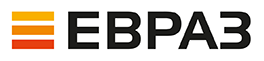 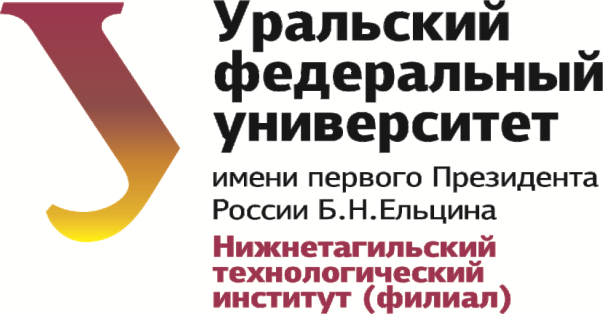 icimm.ntiustu.ru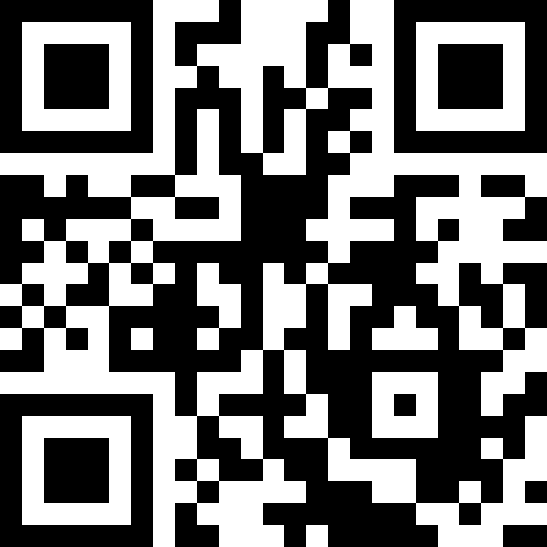 УВАЖАЕМЫЕ КОЛЛЕГИ! Приглашаем вас принять участие в работе совместной международной научно-технической конференции НТИ (филиала) УрФУ и АО «ЕВРАЗ НТМК»«ПРОМЫШЛЕННОЕ ПРОИЗВОДСТВО И МЕТАЛЛУРГИЯ»18-19 июня 2020 года15th International Conference on Industrial Manufacturing and Metallurgy (ICIMM 2020), 18th-19th June 2020К участию в конференции приглашаются российские и зарубежные ученые, преподаватели, аспиранты и сотрудники образовательных и научных учреждений, представители промышленных предприятий, региональных органов власти, общественных организаций и сообществ.Конференция проводится в Нижнетагильском технологическом институте (филиале) Уральского федерального университета с 1990 года (предыдущее название «Наука-образование-производство: опыт и перспективы развития»).В 2020 году генеральным партнером и соорганизатором конференции является АО «ЕВРАЗ НТМК». Индустриальными партнерами являются Danieli, Primetals, SMS Group, Horst Wiesinger Consulting, Paul Wurth, Mishima Kosan, Exolaunch, Иридиум.Программа конференции предусматривает пленарное заседание, стендовые доклады, работу в секциях и проведение тематических дискуссий. По итогам конференции будет выпущен сборник избранных материалов конференции с индексацией в БД Scopus. По желанию авторов русскоязычные версии статей могут быть опубликованы в сборнике материалов конференции с индексацией в РИНЦ.Главная цель конференции – обеспечить диалог между исследователями и представителями промышленности для представления новых идей и технологий.В 2020 году международный программный комитет конференции включает в себя ученых и специалистов-практиков из Франции, Германии, Бельгии, Италии, Казахстана, России. Представители индустрии являются ключевыми докладчиками наряду с представителями научного сообщества.В дни работы конференции для иногородних участников запланирована культурная программа и индустриальные туры на предприятия Нижнего Тагила.Подробная информация о конференции приведена на официальном веб-сайте icimm.ntiustu.ru.НАПРАВЛЕНИЯ РАБОТЫ КОНФЕРЕНЦИИМЕТАЛЛУРГИЯ И МАТЕРИАЛОВЕДЕНИЕЧерная и цветная металлургияСтали и сплавыДобыча и обогащение полезных ископаемыхГидрометаллургические технологииЭлектрометаллургияПокрытия и инженерия поверхностиХимические технологии, полимеры, композиты, керамикаСваркаЭнерго- и ресурсосбережение, природоохранные технологии в металлургииПРОМЫШЛЕННОЕ ПРОИЗВОДСТВОМашиностроениеПромышленное оборудование и машиныПромышленные технологии производстваТрение, износ и смазка машинТранспортные и технологические машиныАддитивные технологииАвиакосмическое машиностроениеЭлектро- и гидроприводы, управление движениемМехатроника и робототехника, промышленная автоматизация, системы управленияПромышленные информационные системы и технологииСистемы поддержки жизненного цикла продукцииВАЖНЫЕ ДАТЫОкончание регистрации – 15 марта 2020 г.Окончание приема полных версий статей – 30 апреля 2020 г.Подтверждение принятия статей – до 31 мая 2020 г.Даты конференции – 18-19 июня 2020 г. УЧАСТИЕ В КОНФЕРЕНЦИИДля участия в конференции необходимо до 15 марта 2020 года пройти регистрацию по ссылке: https://forms.gle/HkXTzBTxr4BKC4XV8. Полные версии статей должны быть направлены до 30 апреля 2020 года на электронную почту conf_nti@urfu.ru (максимальный объем сообщения 20 Мбайт).Рабочие языки конференции для представления докладов: русский, английский. Все статьи будут проходить процедуру рецензирования и проверку на плагиат. Рецензирование проводится экспертами в соответствии с профессиональными и научными стандартами издательства IOP Publishing. Англоязычные материалы, прошедшие отбор и представленные очно, будут опубликованы IOP Conference Series: Materials Science and Engineering. Подробная информация об издательстве и правилах оформления: https://publishingsupport.iopscience.iop.org/author-guidelines-for-conference-proceedings/. Объем статьи от 4 до 6 страниц. По желанию авторов русскоязычные версии докладов будут включены в сборник материалов конференции с индексацией в РИНЦ.Участникам из Российской Федерации требуется предоставить экспертное заключение об отсутствии в публикации сведений, составляющих гостайну. Участникам от Уральского Федерального университета требуется оформить экспортное заключение согласно действующим инструкциям https://urfu.ru/ru/science/stimul-pablik/.Участие в конференции БЕСПЛАТНОЕ. Для очных участников предусмотрено участие в пленарном заседании и в работе секций, кофе-брейки, экскурсия по городу, индустриальный тур, публикация в сборнике материалов конференции с индексацией в РИНЦ.Для участников, предоставивших англоязычные материалы для опубликования в IOP Conference Series: Materials Science and Engineering регистрационный взнос составляет 7500 руб. Оплата производится после подтверждения включения доклада в программу конференции. Реквизиты для платежа будут высланы авторам принятых к публикации материалов.Регистрационный взнос не включает в себя сборы за оформление визы, проезд к месту проведения конференции, проживание и питание.МЕСТО ПРОВЕДЕНИЯг. Нижний Тагил, ул. Металлургов, 1, Центр культуры и искусства НТМК.Проживание участниковПолный список гостиниц Нижнего Тагила указан по ссылке: https://visit-tagil.ru/hotel/.Организаторы могут оказать помощь в организации проживания по запросу участников.КОНТАКТЫПолная информация о конференции представлена на сайте icimm.ntiustu.ru. По возникающим вопросам просим обращаться по электронной почте conf_nti@urfu.ru – секретарь конференции Татьяна Николаевна Андреева.Контактное лицо от АО «ЕВРАЗ-НТМК» – Бальян Владимир Жоржевич +7(3435) 491632 начальник бюро по управлению интеллектуальной собственностью, vladimir.balyan@evraz.com.